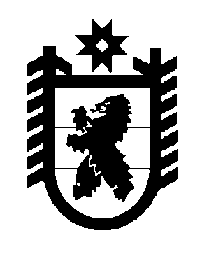 Российская Федерация Республика Карелия    ПРАВИТЕЛЬСТВО РЕСПУБЛИКИ КАРЕЛИЯРАСПОРЯЖЕНИЕот  17 октября 2016 года № 788р-Пг. Петрозаводск 1. Одобрить и подписать Соглашение между Правительством Республики Карелия и некоммерческим партнерством «Российский книжный союз» о сотрудничестве (далее – Соглашение).2. Определить Министерство культуры Республики Карелия органом, уполномоченным на выполнение условий Соглашения.           Глава Республики Карелия                                                                  А.П. Худилайнен   